ELEKTROLIT POLIMER KITOSAN/PVA SEBAGAI ENERGI ALTERNATIF BATU BATERAILysa Setyaningum*), Woro Sumarni dan Nuni WidiartiJurusan Kimia Universitas Negeri SemarangGedung D6 Lantai 2, Kampus Sekaran, Gunungpati, Tlp.(024) 8508112 Semarang 50229Email:setyaningumlysa@gmail.comABSTRAKMaterial ramah lingkungan yang belum banyak dikembangkan sebagai alternatif sumber penyimpanan energi adalah elektrolit padatan.Kitosan merupakan salah satu jenis polimer alam yang berpotensi sebagai bahan elektrolit padat.Penelitian ini bertujuan untuk mengetahui nilai konduktivitas elektrolit polimer kitosan-PVA-glutaraldehid-NH4Br dengan variasi kitosan dan variasi garam amonium bromida (NH4Br).Membran elektrolit polimer dibuat menggunakan metode inversi fasa. Pembuatan elektrolit polimer dengan mencampurkan kitosan, PVA, glutaraldehid dan NH4Br hingga menjadi larutan homogen dan dicetak. Elektrolit polimer dengan variasi kitosan 2; 2,4; 2,8 dan 3,2 g memiliki konduktivitas ionik tertinggi 1,4983 x 10-2 S/cmpada penambahan2,8gkemudian dijadikan komposisi optimum. Variasi garam (NH4Br)0; 0,2; 0,4; 0,6; 0,8 dan 1 g memiliki konduktivitas ionik tertinggi 2,4385 x 10-2 S/cm pada penambahan 0,6 g.  Hasil karakterisasi menggunakan FTIR menunjukan gugus OH pada bilangan gelombang 3362,02  cm-1, gugus C-O 1740,43 cm-1, gugus C=N 1542,41 cm-1. Polimer hasil sintesis dapat dijadikan baterai dengan tegangan 0,43 VKata Kunci : elektrolit polimer, kitosan, NH4BrABSTRACTThe eco-friendly material which has not widely developed as energy storage alternative sources is solid electrolytes. Chitosan is one type of natural polymer which is potentially made as solid electrolyte material. The purpose of this study is to determine the conductivity value of the chitosan polymer electrolyte-PVA-glutaraldehyde-NH4Br with chitosan variation and salt ammonium bromide (NH4Br) variation. The polymer electrolyte membrane is made by using a phase inversion method. Electrolyte polymer is made by mixing chitosan, PVA, glutaraldehyde and NH4Br to be a homogeneous liquid and then printed. Polymer electrolyte with chitosan variation 2; 2.4; 2.8 and 3.2 g has the highest ionic conductivity of 1.4983 x 10-2 S/cm by the addition of 2.8 g then it is made as optimum composition. The salt variations (NH4Br) 0; 0.2; 0.4; 0.6; 0.8 and 1 g has the highest ionic conductivity of  2.4385 x 10-2 S/cm with 0.6 g addition. The result of characterization using FTIR shows an OH goup at wave number 3362.02 cm-1, goup C-O 1740.43 cm-1, goup C=N 1542.41 cm-1. Synthesized polymers can be used as a battery that has 0.43 V voltage.Keywords : polymer electrolyte, chitosan, NH4BrPENDAHULUANBahan polimer alam saat ini banyak diteliti untuk dijadikan sebagai elektrolit polimer karena sifatnya yang ramah lingkungan. Salah satu bahan polimer alam yang banyak diteliti antara lain kitosan. Elektrolit terdiri dari elektrolit cair dan elektrolit padat. Jenis  elektrolit  cair  memiliki kelemahan diantaranya rentan terhadap kebocoran dan mudah terbakar jika  terkena percikan api serta  bersifat racun, sedangkan  untuk  elektrolit  dengan  bentuk  padatan (solid) lebih  aman, mudah dipakai, bebas dari kebocoran dan dapat dibuat dengan dimensi lebih kecil seperti lapisan tipis  (Gray  dan  Armand, 1999). Elektrolit  polimer dapat menggantikan elektrolit cair. Konduktivitas elektrolit polimer dapat ditingkatkan dengan mempergunakan dua jenis  polimer yang berbeda serta modifikasi jenis polimer yang sesuai (Rajendran et al. 2001). Bahan yang biasa digunakan sebagai penstabil membran antara lain glutaraldehida dan genipin, keduanya merupakan agen pertautan silang pada  kitosan (Jin et al. 2004). Osman et al. (2001) menyampaikan bahwa konduktivitas pada kitosan berasal dari  pergerakan ion garam, keadaan pergerakan ini selanjutnya dapat diperbaiki dengan adanya penambahan plasticizer (bahan pemplastik). Beberapa plasticizer yang  pernah digunakan dalam mentautsilangkan kitosan antara lain asam oleat (Yahya dan Arof 2003), asam fosfat (Majid dan Arof 2007), PEO (Polyethylene Oxide) (Dosono  et al. 2007) dan PVA (Polyvinyl Alcohol) (Kumar et al. 2007).Penelitian yang dilakukan oleh Kadir et al. (2010) mengenai elektrolit padat dari campuran  murni kitosan-PVA menghasilkan konduktivitas ion sebesar 10−11 S cm−1 pada suhu kamar. Akan tetapi setelah polimer ditambahkan NH4NO3 dan etilen  karbonat  sebagai  plastisizer  mampu menghasilkan  nilai  konduktivitas  ion  yang tinggi, yaitu  6,0×10−3S cm−1. Berbeda halnya dengan penelitian yang dilakukan Riyanto (2011) yaitu elektrolit polimer dari kitosan-PVA-glutaraldehid menghasilkan konduktivitas ionik sebesar 4,8 x 10-10 S cm-1, namun setelah ditambah dengan NH4NO3 konduktivitas ionik menjadi 2,2 x 10-5 S cm-1. Kajian yang telah dilakukan oleh Hema et al. (2009) yaitu polimer elektrolit padat yang dibuat dari PVA dengan penambahan garam amonium halida (NH4X). Nilai konduktivitas yang didapat meliputi PVA-NH4Cl sebesar 1,0 x 10-5, PVA-NH4Br sebesar 5,7x 10-4 , dan  PVA-NH4I sebesar 2,5 x 10-3.Berdasarkan kajian yang sudah ada bahwa kitosan dapat dibuat sebagai elektrolit polimer dengan modifikasi untuk meningkatkan nilai konduktivitas sehingga dapat ditujukan untuk pembuatan baterai.Penelitian ini bertujuan untuk mengetahui nilai konduktivitas elektrolit polimer dari variasi kitosan yang ditambah dengan PVA-glutaraldehid-NH4Br, setelah didapat komposisi kitosan dengan nilai konduktivitas ionik tertinggi dibuat elektrolit polimer kitosan-PVA-glutaraldehid dengan variasi garam amonium bromida (NH4Br).METODE PENELITIANAlat yang diperlukan dalam penelitian ini multitester, LCR Meter (EDLaboratory EDC-1630) dan FTIR (PerkinElmer Spectrum Version 10.4.00).Bahan yang diperlukan yaitu kitosan, PVA teknis, asam asetat, glutaraldehid dan amonium bromida dengan gade pro analis buatan Merck.Pada pembuatan elektrolit polimer kitosan/PVA ini mengacu pada penelitian yang telah dilakukan oleh Riyanto et al (2011) menggunakan PVA dengan penambahan ammonium nitrat. Polivinil alkohol  sebanyak 1,2 g dan kitosan terlebih dahulu dilarutkan masing-masing dalam 100 ml asam asetat 1% selama 2 jam dengan variasi penambahan kitosan (2; 2,4; 2,8 dan 3,2 g) . Bahan yang sudah larut dihomogenkan dengan menggunakan magnetic stirrer pada suhu 80oC selama 5 menit hingga tercampur.Larutan didiamkan terlebih dahulu hingga mencapai suhu 25oC. Secara perlahan-lahan menambahkan glutaraldehida 6%  sebanyak  1 mL sambil  diaduk  secara  merata, kemudian  didiamkan  kembali  selama  15  menit  hingga  homogen. Garam  amonium bromida (NH4Br)  dimasukkan perlahan-lahan yaitu 0,4 g. Setelah larutan-larutan terhomogenkan, selanjutnya  dicetak pada cawan petri dan dikeringkan didalam oven selama 15 jam  pada suhu 60oC dan didiamkan hingga kering pada suhu ruang. Elektrolit polimer yang terbentuk diuji nilai konduktivitasnya dengan menggunakan LCR meter.Variasi penambahan kitosan dengan konduktivitas yang paling tinggi kemudian dijadikan komposisi optimum untuk variasi penambahan garam ammonium bromida (NH4Br).Komposisi optimum polivinil alkohol dan kitosan dibuat elektrolit polimer seperti langkah sebelumnya dengan variasi penambahan garam  amonium bromida (NH4Br) yang berbeda,  yaitu 0; 0,2; 0,4; 0,6; 0,8 dan 1 g.Analisis struktur film elektrolit polimer dilakukan dengan spektroskopi FTIR. Film elektrolit polimer yang akan dikarakterisasi merupakan elektrolit polimer dengan nilai konduktivitas yang tertinggi. Pengukuran dilakukan dengan menggunakan panjang gelombang 4000 – 650 cm-1.Elektrolit polimer dengan nilai konduktivitas yang paling tinggi dijadikan baterai dengan cara baterai bekas dilepaskan dari wadahnya kemudian diambil bagian gafitnya yang sudah dibersihkan. Elektrolit polimer kitosan/PVA dililitkan pada gafit dilapisi dengan seng hingga tertutup.Baterai yang telah dibuat, kemudian di ukur tegangan menggunakan multitester.HASIL DAN PEMBAHASANMembran elektrolit polimer dibuat dengan menggunakan metode inversi fasa. Inversi fasa adalah proses dimana polimer diubah dari bentuk larutan menjadi bentuk padatan secara  terkontrol.Pembentukan membran pada teknik ini melalui beberapa tahap.Pertama, pembuatan larutan cetak hingga homogen, penguapan pelarut dan perendaman dalam larutan non-pelarut. Preparasi membran kitosan 1%, mula-mula serbuk kitosan yang akan digunakan sebagai bahan pembuatan membran kitosan dilarutkan terlebih dahulu  ke  dalam  asam  asetat 1% karena keterlarutan kitosan yang paling baik ialah dalam larutan asam asetat 1%. Agar dapat diperoleh  membran yang halus dan homogen,  kitosan  harus  larut  sempurna dalam pelarut yang digunakan. Kemudian diaduk selama 2 jam pada suhu kamar dengan pengaduk magnetic hingga terbentuk larutan kental dengan warna kuning  jernih. Jika  pencampuran dilakukan pada suhu yang tinggi maka pelarut dalam hal ini adalah asam asetat (CH3COOH) akan berkurang akibat adanya penguapan. Berkurangnya volume pelarut akan menyebabkan bertambahnya kekentalan larutan dope, hal ini mengakibatkan tidak ratanya larutan dope ketika akan dituang dalam cetakan. Semakin tinggi konsentrasi kitosan yang digunakan, viskositas larutan makin meningkat.  Wang et  al. (1991) melaporkan bahwa di dalam suatu larutan, tingginya muatan positif akan menghasilkan gaya tolak menolak, yang membuat polimer kitosan yang sebelumnya berbentuk gulungan membuka menjadi rantai lurus, sehingga mengakibatkan  viskositas  larutan  meningkat. Kumar et al. (2010) melaporkan bahwa peningkatan konsentrasi kitosan menimbulkan tautan silang dan terjadinya peningkatan jumlah ikatan hidrogen. Park  et  al. (2002) menambahkan  bahwa  selama  pembentukan film, jumlah ikatan hidrogen pada film kitosan makin meningkat dan peningkatan ini sejalan dengan meningkatnya jumlah gugus amino dan gugus hidroksil akibat konsentrasi kitosan yang ditambahkan, sehingga viskositas menjadi tinggi.Penambahan PVA  dilakukan setelah diperoleh  larutan  kitosan  yang  homogen. Polivinil  akohol  berwujud  padatan  kering dan  berbentuk  butiran  serbuk putih. Penambahan PVA dalam jumlah tertentu dapat memperbaiki struktur  dari membran itu sendiri, meningkatkan kekuatan membran kitosan, serta  mampu menstabilkan  membran  yang  dibentuknya (Hassan  &  Peppas  2000). PVA yang merupakan senyawa turunan dari Poly Vinyl Acetat akan meleleh pada suhu diatas 72oC, sebab titik leleh Poly Vinyl Acetat 72oC (Cowd, M.A, 1991). PVA dapat larut homogen dengan larutan kitosan dikarenakan adanya ikatan hidrogen antara PVA dengan kitosan.Setelah kitosan dan PVA tercampur, glutaraldehid ditambahkan.Glutaraldehida dalam hal ini diduga bertindak sebagai penaut silang membentuk formasi ikatan intra dan antara jaringan (Wang et al. 2004). Ketika glutaraldehid  digunakan untuk crosslinking, sebagian kecil dari gugus hidroksil dan gugus amina  saling  berikatan, tetapi sebagian besar gugus hidroksil dan amina masih terdapat jumlahnya  untuk pertukaran proton (Smitha et al. 2006).Larutan sebelum dicetak harus dibiarkan dahulu kurang lebih selama 24 jam untuk menghilangkan gelembung-gelembung udara karena gelembung udara yang terperangkap pada saat pencetakan membran dapat mengakibatkan membran menjadi sobek. Proses pendiaman larutan sebelum dicetak turut berperan menghasilkan membran yang baik. Kemudian  cetakan  yang  telah  terisi larutan  membran dioven pada suhu 60oC. Melepas membran harus dilakukan secara hati-hati karena lapisannya sangat tipis sehingga mudah robek atau bocor.Untuk melepas membran dari cetakan, diperlukan perendaman dengan larutan NaOH 1%.Membran  yang  sudah  kering  direndam dengan larutan NaOH 1%. Larutan NaOH dalam hal ini berfungsi sebagai larutan non-pelarut yang dapat berdifusi ke bagian bawah membran yang berhimpitan dengan permukaan cetakan sehingga membran tersebut akan terdorong ke atas dan terkelupas (Kusumawati dan  Tania, 2012). Membran yang telah dilepaskan dari cawan petri dicuci berulang-ulang dengan akuades untuk menghilangkan NaOH.Bentuk elektrolit polimer yang telah dibuat terlihat menyerupai  lembaran plastik  tipis dan transparan dengan warna kekuningan. Bentuk elektrolit polimer pada berbagai penambahan garam amonium bromide (NH4Br) dapat dilihat pada Gambar 1.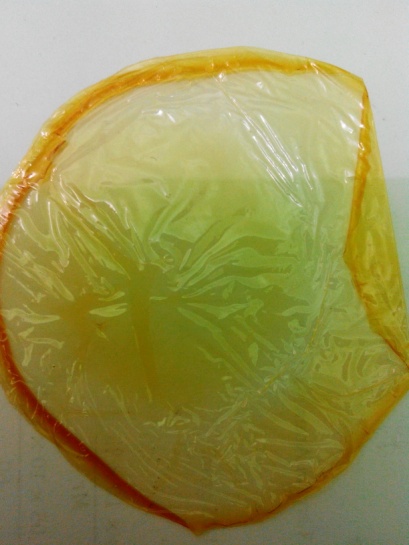 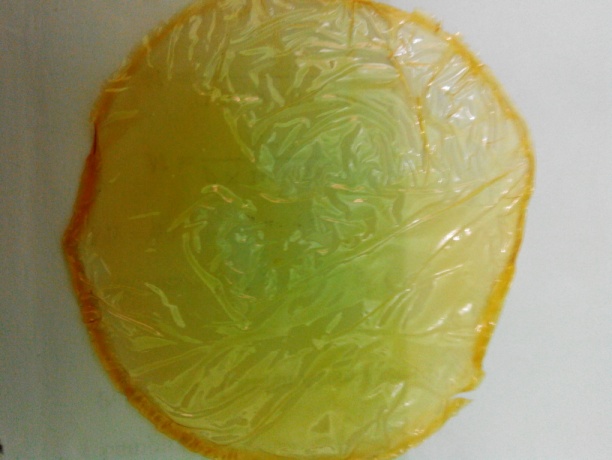 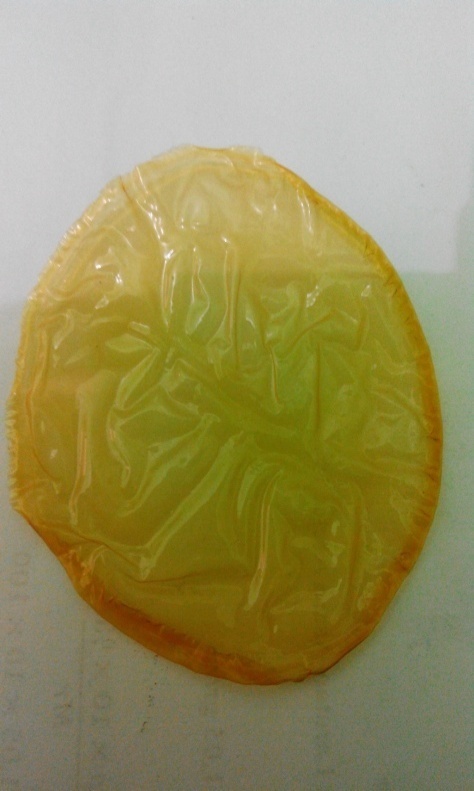                  A                                   B                                  C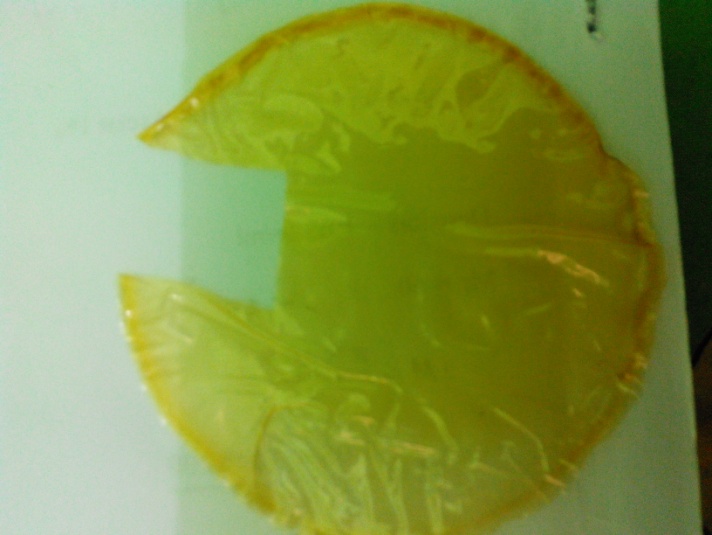 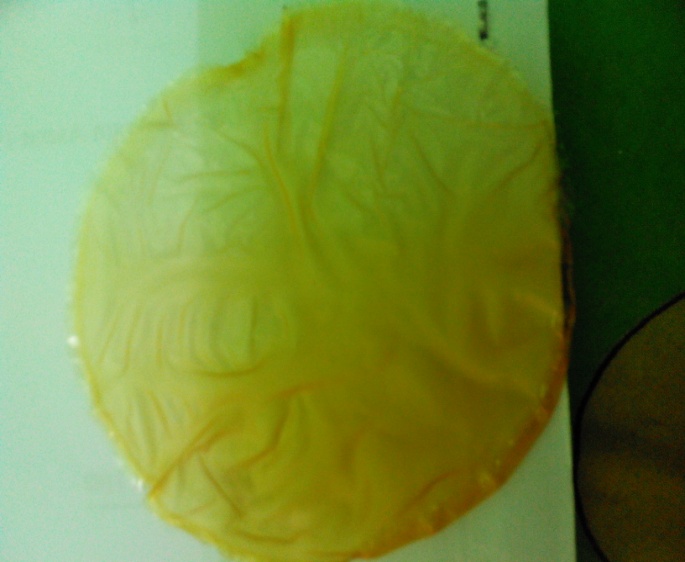 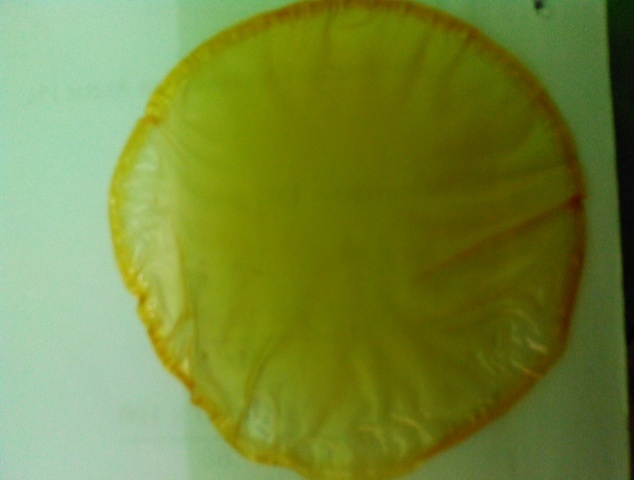                D                                  E                                    FGambar 1. Elekrolit polimer variasi NH4Br sebanyak (A) tanpa NH4Br, (B) 0,2 g, (C) 0,4 g, (D) 0,6 g, (E) 0,8 g, dan (F) 1 gElektrolit  polimer  yang terbentuk  memiliki  ketebalan  berkisar  antara  0,02 – 0,06 millimeter. Nilai ketebalan film material kemasan yang dihasilkan  cenderung tidak berbeda namun peningkatan konsentrasi kitosan terlihat makin meningkatkan ketebalan film material kemasan yang ada Tabel 1 dan Tabel 2 menunjukan elektrolit polimer yang dihasilkan memiliki ketebalan yang tidak jauh berbeda.Tabel 1. Ketebalan elektrolit polimer dengan variasi penambahan kitosanTabel 2. Ketebalan elektrolit polimer dengan variasi penambahan NH4BrGambar 2 menunjukan pada penambahan kitosan 2 g sampai dengan 2,8g mengalami peningkatan nilai konduktivitas. Sedangkan pada penambahan 3,2g mengalami penurunan nilai konduktivitas dan elektrolit yang dihasilkan memiliki bentuk yang kaku dan tebal. Nilai konduktivitas optimum diperoleh pada penambahan kitosan 2,8g sebesar 1,4983 x 10-2 S/cm.Gambar 2. Nilai konduktivitas ionik pada variasi penambahan kitosanNilai konduktivitas optimum elektrolit campuran kitosan, PVA, glutaraldehid dengan variasi NH4Br dapat terlihat pada Gambar 3. Elektrolit polimer tanpa penambahan garam amonium bromida (NH4Br) memiliki nilai konduktivitas yang paling rendah, sedangkan nilai konduktivitas optimum elektrolit polimer diperoleh pada penambahan NH4Br 0,6 g sebesar 2,4385 x 10-2 S/cm. Adanya peningkatan konduktivitas ion tersebut diduga dari makin tingginya  jumlah ion dan mobilitas dari ion-ion yang ada.Penambahan NH4Br dengan persentase optimum akan menghasilkan elektrolit polimer dengan konduktivitas ionik paling tinggi. Persentase NH4Br yang paling baik tergantung pada polimer yang digunakan. Namun pada penambahan NH4Br 0,8g lebih menghasilkan elektrolit polimer dengan konduktivitas ionik yang menurun, hal ini disebabkan elektrolit polimer dalam komposisi yang mencapai batas komposisi jenuh. Konsentrasi ion yang tinggi dalam polimer dapat menghambat pergerakan ion-ion tersebut dan menyebabkan kekakuan pada rantai polimer yang mengakibatkan menurunnya nilai konduktivitas ionik elektrolit polimer (Singh et al., 2003). Hal ini menjadi memungkinkan saat konsentrasi penambahan garam amonium bromida (NH4Br) sebesar 0,8 g lebih, dimana kemungkinan terjadi kepadatan ion, sehingga pergerakan ion semakin berkurang dan menyebabkan nilai kondiktivitas ion yang dihasilkan menjadi menurun.Gambar 3. Nilai konduktivitas ionik pada variasi penambahan NH4BrPada elektrolit polimer kitosan/PVA terdapat gugus –OH;-CH2-; -C-O-; –CH3 dan –NH2 (Nugoho, 2014). Gambar 4 menunjukan spektra gugus polivinil alkohol yang terbentuk pada bilangan gelombang 3309,77  cm-1 dan  1741,55  cm-1 termasuk  gugus  hidroksil  (OH)  dan  keton, begitu juga pada spektra elektrolit polimer yang terbentuk bilangan gelombang 3362,02  cm-1 dan  1740,43  cm-1. Spektra murni kitosan pada  bilangan  gelombang  3362,23 – 3611,51  cm-1 sebagai  hasil  dari  vibrasi  rentangan  gugus -OH.  Lebarnya  serapan  dan  pergeseran  bilangan  gelombang  gugus  -OH  pada kitosan ini  disebabkan  adanya  tumpang  tindih  dengan  gugus  NH  dari  amina.  Bilangan gelombang  1644,86cm-1 menunjukkan  keberadaan  gugus  NH2 dalam elektrolit polimer.  Pada  bilangan gelombang  1415,01  cm-1 terbentuk  gugus  C=C  aromatik  tetapi  sifatnya  lemah. Terdapat  gugus  C-N dan C-O  pada  pita  bilangan  serapan 1034,74 cm-1 dan 1075 cm-1. Penelitian yang telah dilakukan oleh Riyanto (2011) menunjukan elektrolit polimer yang terbuat dari kitosan-PVA-glutaraldehid-NH4Br memiliki spektra gugus OH pada bilangan gelombang 3431 cm-1, gugus NH2 pada bilangan gelombang 1653 cm-1, gugus C=C pada bilangan gelombang 1424 cm-1, gugus C-N pada bilangan gelombang 1320 cm-1serta gugus C-O pada bilangan gelombang 1157 cm-1 dan 1068 cm-1.Mengacu pada penelitian Nisa (2005) menunjukan bahwa membran kitosan-PVA-polietilena glikol memiliki spektra gugus C=N pada bilangan gelombang 1651,4cm-1. Puncak yang muncul pada panjang gelombang 1542,41cm-1 mengidentifikasikan keberadaan  gugus  imina (C=N)  yang  merupakan  ikatan kovalen  yang terbentuk  dari  reaksi  substitusi  nukleofilik (nitrogen dari  gugus amina pada  rantai  kitosan) terhadap gugus aldehida pada glutaraldehida. 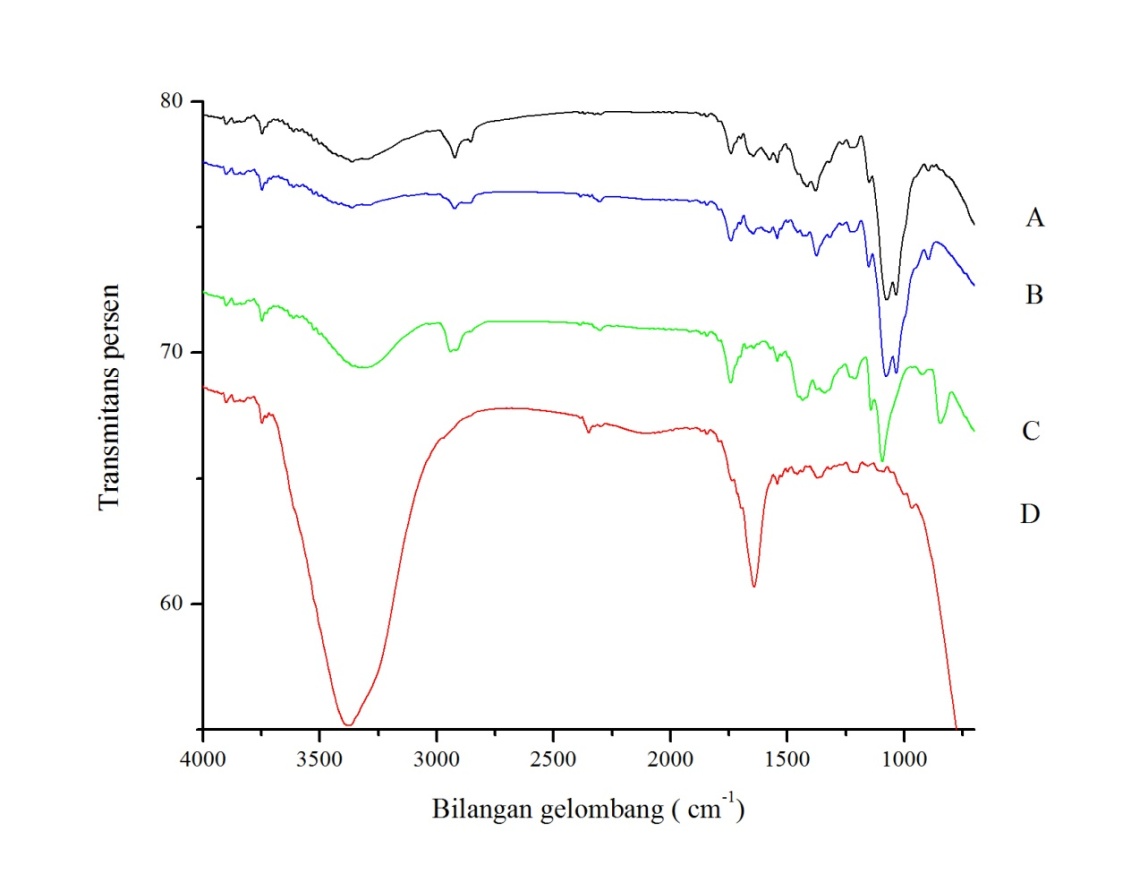 Gambar 4. Spektrum inframerah dari (A) elektrolit polimer, (B) kitosan, (C) PVA, dan (D) glutaraldehidElektrolit polimer dengan nilai konduktivitas tertinggi yaitu pada penambahan NH4Br sebanyak 0,6g dililitkan diantara karbon dan seng dari baterai bekas seperti yang terlihat pada Gambar 5. Baterai diuji menggunakan multitester dan didapatkan nilai tegangan 0,43 V yang relative lebih kecil dibandingkan dengan nilai tegangan yang ditetapkan oleh BSN (2004) untuk baterai karbon-seng yaitu sebesar 1,5 V. Baterai memiliki tegangan yang kecil, kemungkinan penyebabnya karena perangkaian baterai yang dilakukan masih secara manual sehingga lilitan elektrolit polimer pada elektroda kurang maksimal, dikarenakan juga elektrolit polimer yang masih kaku. Menurut Linden (2002), desain dari baterai dapat mempengaruhi hasil dari tegangan serta arus baterai. Namun demikian, kelebihan baterai dengan elektrolit polimer yaitu menggunakan kitosan dan PVA sebagai bahan dasar yang dapat terdegadasi oleh alam sehingga lebih ramah lingkungan serta sifatnya yang lebih fleksibel.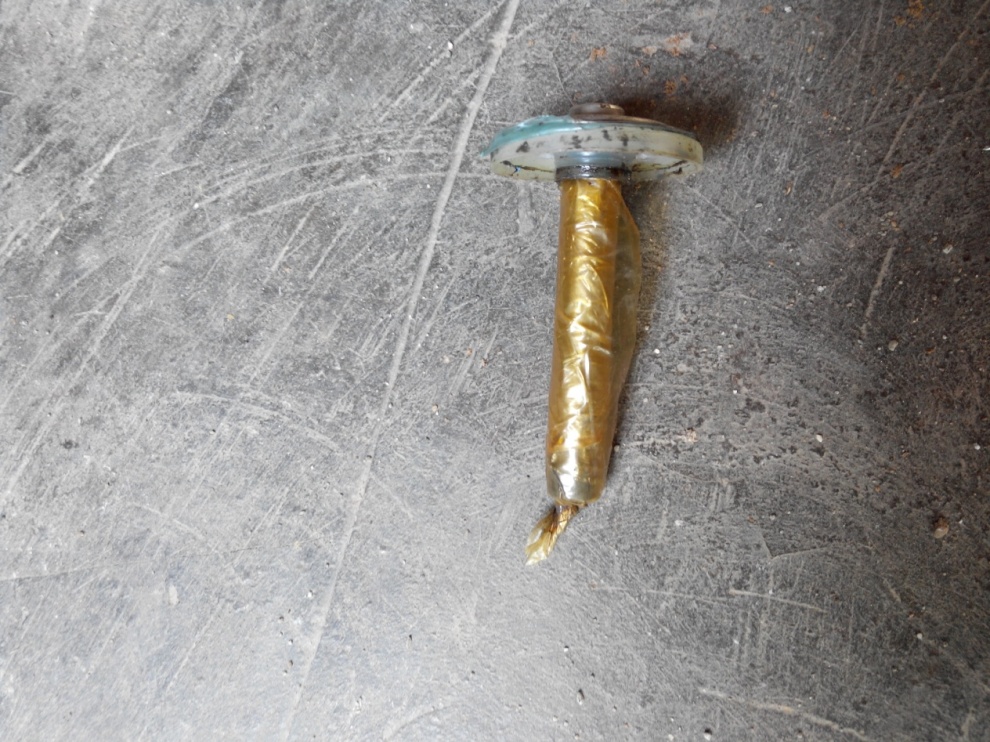 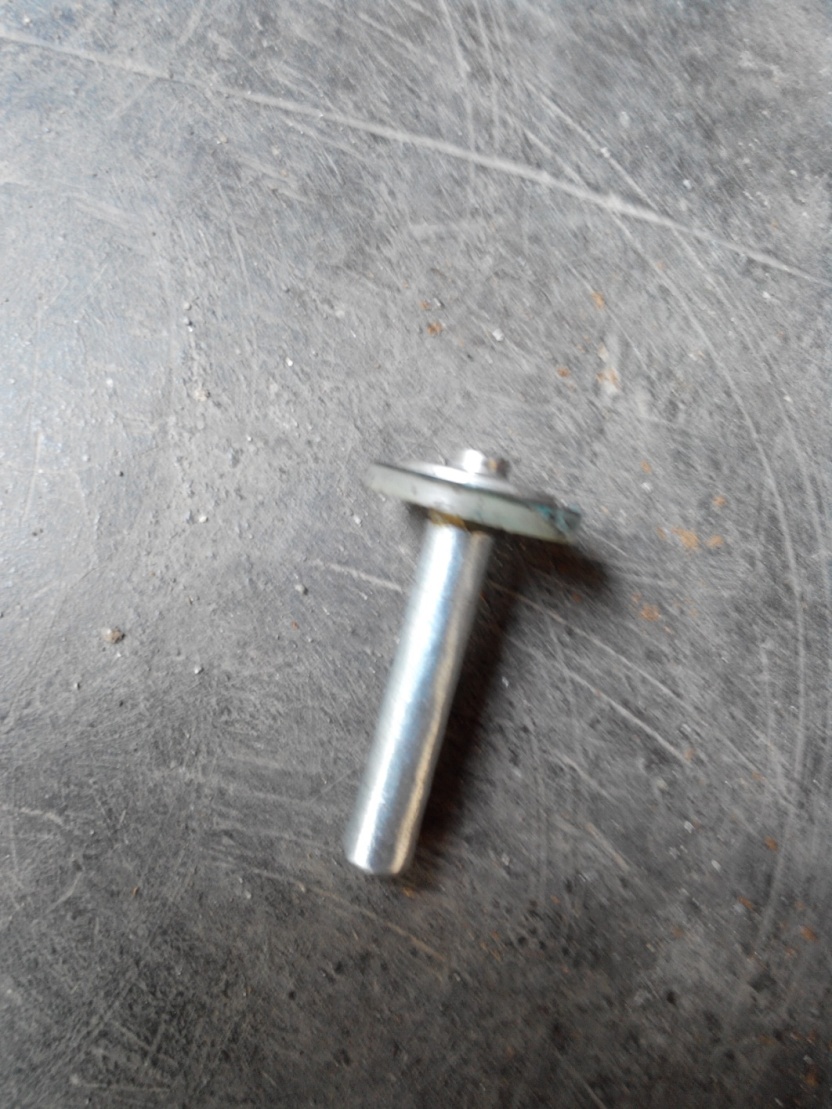 Gambar 5 Baterai elektrolit polimerSIMPULANPada variasi kitosan penambahan sebanyak 2,8 g memiliki nilai konduktivitas tertinggi yaitu sebesar 1,4983 x 10-2 S/cm, sedangkan untuk variasi garam ammonium bromida pada penambahan sebanyak 0,6 g memiliki nilai konduktivitas tertinggi yaitu sebesar 2,4385 x 10-2 S/cm. Elektrolit polimer dari campuran kitosan, PVA, NH4Br dan glutaraldehid yang memiliki nilai konduktivitas tertinggi dijadikan baterai yang memiliki tegangan sebesar 0,43 V.DAFTAR PUSTAKA[BSN] Badan Standarisasi Nasional. 2004. Baterai primer-Bagian 1: Umum. SNI 04-2051.1-2004.Donoso, J.P., Lopes, L.V.S., Pawlicka, A., Fuentes, S., Retuert, P.J., Gonz´alez, G. 2007. Nuclear  magnetic  resonance  study  of  PEO–chitosan  based  polymer electrolytes. Electrochimica Acta 53: 1455–1460Gay, F., Armand, M. 1999.Polymer Electrolytes. Di dalam: Jurgen O. Besenhard, editor. Handbook of Battery Materials. New York: Wilcy-VCH.Hassan,  C.M.,  Peppas,  N.A.  2000.  Structure  and aplication of  poli(vinyl  alcohol) hidrogel  produced  by  conventional crosslinking  or  by  freezing/thawing methodes. Adven Polym Sci 153:37-38Hema, M., Selvasekarapandian, S., Arunkumar, D., Sakunthala, A., Nithya, H. 2009.FTIR, XRD and ac impedance spectroscopic study on PVA based polymer electrolyte doped with NH4X (X = Cl, Br, I), Journal of Non-Crystalline Solids 355: 84-90.Jin,  J.,  Song,  M.,  Hourtston,  D.J.  2004.  Novel chitosan-based  films  cross-linking  by genipin  with  improved physical properties. Biomacromol 5:162-168.Kufian, M.Z., Majid, S.R., Arof, A.K. 2007.Dielectric and conduction mechanism studies of PVA-orthophosphoric acid polymer electrolyte, Ionics 13: 231-234.Kumar, H.M.P.N., Prabhakar, M.N., Prasad, C.V., Rao, K.M.,  Reddy , T.V.A.K.,  Rao, K.C.,  Subha, M.C.S. 2010. Compatibility studies of chitosan/PVA blend in 2% aqueous acetic acid solution at 30oC. Carbohydrate Polymers 82:251-255.Kusumawati, N. dan Tania, S. 2012. Pembuatan dan Uji Kemampuan Membran Kitosan  sebagai  Membran  Ultrafiltrasi  untuk  Pemisahan  Zat  Warna Rhodamin B. Molekul, 9(1): 43-52.Linden, D. and Reddy, T.B. 2002. Handbook of Batteries 3Ed. USA: The McGaw-Hill Companies, IncNisa, K. 2005. Karateristik Fluks Membran Kitosan Termodifikasi Polivinil Alkohol dengan Variasi Polietilena Glikol sebagai Porogen.Skripsi.Institut Pertanian Bogor.Nugroho, D., E.B. Susatyo, A.T. Prasetya. 2014. Sinesis membrane kitosan-PVA terikat silang untuk menurunkan kadar zat warna remazol red. Indonesian Journal of Chemical Science 3 (1)Osman, Z.,  Ibrahim, V.,  Arof, V.  2001. Conductivity  enhancement  due  to  ion dissociation  in  plasticized  chitosan  based  polymer  electrolytes. Carbohydrate  Polymers. 44(2):  167-173.Park, S.Y., Marsh, K.S., Rhim, J.W. 2002. Characteristics of  different  molecular  weight  chitosan  films affected  by  the  type  of  organic  solvents. Journal of Food Science67(1):194-197.Rajendran, S., Kannan, R., Mahendran, O. 2001. Ionic conductivity studies  inpoly(methylmethacrylate)-polyethlene oxide hybrid polymer electrolytes with lithium salts. Journal of Power Sources 96: 406-410.Riyanto, B., Akhiruddin, M.,  Ratna, S.D. 2011. Baterai Cerdas dari Elektrolit Polimer Chitosan dengan Penambahan Amonium Nitrat.Jurnal Pengolahan Hasil Perikanan Indonesia.14(2): 70-77.Singh, T.H.J. and  Bhat, S.V. 2003. Orphology and conductivity studies of new solid polymer electrolyte: (PEG)xLiClO4.  Bull mater sci.26(7): 704-714Smitha, B., Sridhar, S., Khan, A.A. 2006.Chitosan–poly(vinyl pyrrolidone) blends as membranes  for  direct  methanol  fuel  cell  applications.  Journal  of  Power Sources159:846–854Wang, T.,  Turhan, M.,  Gunasekaran, S.  2004. Selected  properties  of  pH-sensitif, biodegadabel  chitosan-poly(vynil alcohol) hidrogel. Pol Int 53:911-918.Wang, W., Bo, S., Li, S., Qin, W. 1991. Determination of  the  Mark-Houwink  equation  for chitosans  with  different  degees  of deacetylation. International Journal of Biology Macromolecular 13(5):281-285Yahya, M.Z.A and Arof A.K. 2003.Effect of oleic acid plasticizer on chitosan–lithium acetate solid polymer electrolytes.Eur Polym. J. 39: 897-902Kitosan (g)Tebal (millimeter)20,022,40,032,80,053,20,05NH4Br (g)Tebal (millimeter)00,040,20,050,40,050,60,050,80,0510,05